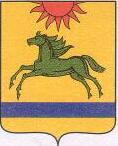 Администрация Норкинского сельского поселения456880,  Аргаяшский район, д. Норкино,  ул. Береговая, 1226 ноября 2021 г.                                                                                            № 67ПОСТАНОВЛЕНИЕ    «О внесении изменений и дополнений  в постановление № 71 от 22 декабря 2011 г.»В связи с переходом  МУ «Отдел культуры  Норкинского сельского поселения» в  бюджетное учреждениеПОСТАНОВЛЯЮ:  1.Внести в Устав муниципального учреждения «Отдел культуры Норкинского  сельского поселения» следующие изменения и дополнения:В пункте 1 подпункт 1.3 изложить в следующей  редакции:Отдел культуры  является некоммерческой организацией – бюджетным учреждением, финансируемым из бюджета Норкинского сельского поселения.Пункт 1.7  изложить в следующей  редакции:В состав МУ «Отдел культуры  Норкинского сельского поселения» входят структурные подразделения : СДК д.Бажикаева, СДК д.Новая Соболева, СК д.Норкино, СК д.Старая Соболева, СК д.Суфино.2. Утвердить изменения и дополнения в Устав муниципального учреждения «Отдел культуры  Норкинского сельского поселения».3. Зарегистрировать изменения и дополнения в Устав МУ «Отдел культуры  Норкинского сельского поселения» в Межрайонной ИФНС России № 9 по Челябинской области.4. Настоящее постановление подлежит официальному опубликованию (обнародованию) в газете «Вести Норкинского сельского поселения».5. Контроль за исполнением данного постановления возложить на начальника финансовой части администрации сельского поселения.Глава Норкинскогосельского поселения:                                                                 Р.Г.Махмутов